Revising oo, ew, ue, u_eCan you sound out the word and match it to a picture?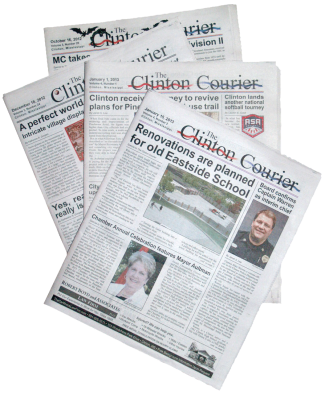 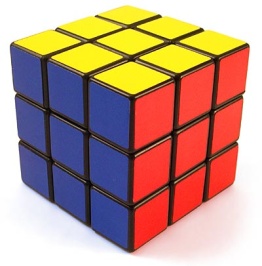 bluebroom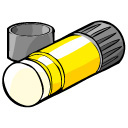 chew 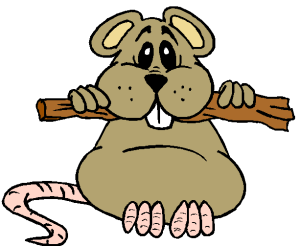 cube 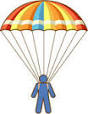 flute 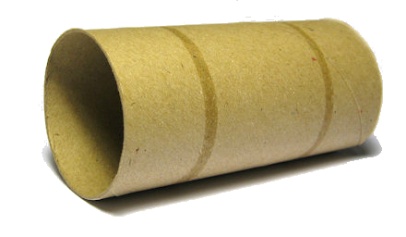 glue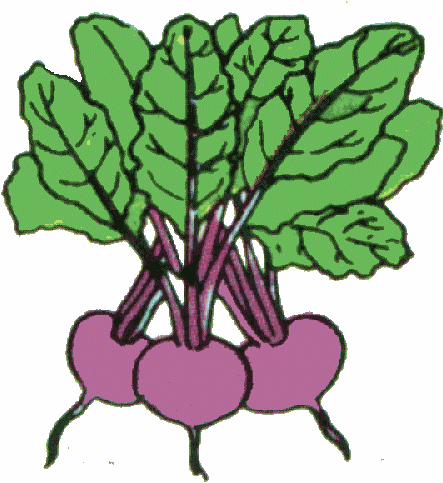 newspaper 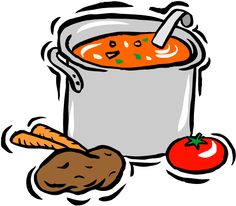 stew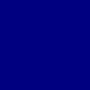 parachute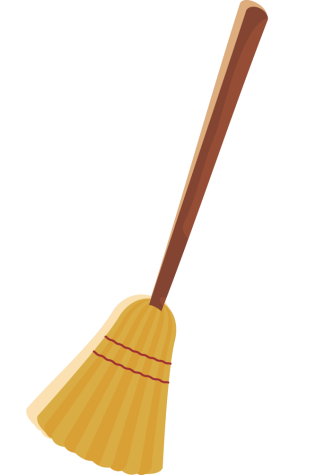 beetroot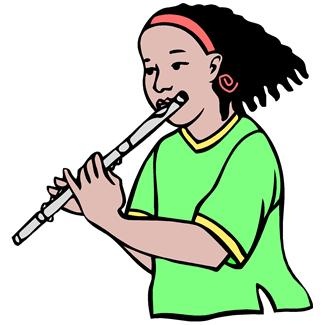 tube